ITSM Process DescriptionOffice of Information Technology Incident ManagementContentsIntroductionIncident Management Purpose and ObjectiveIncident Management ScopeBenefits	Benefits to the IT Service Providers	Benefits to the CustomersKey Terms and DefinitionsRoles and Responsibilities	Incident Management Process Owner	Incident Management Process Manager	Incident Management Analyst	Service Desk	N-Level Support Group	User1.                IntroductionThe purpose of this document is to provide a general overview of the Office of Information Technology (OIT) Incident Management Process.  It includes Incident Management goals, objectives, scope, benefits, key terms, roles, responsibilities, authority, process diagrams and associated activity descriptions.The content within this general overview is based on the best practices of the ITIL® framework[1]. 2.                Incident Management Goals, Objectives, CSFs and KPIsGoals, objectives and critical success factors (CSFs) define why Incident Management is important to the Office of Information Technology’s overall vision for delivering and supporting effective and efficient IT services.  This section establishes the fundamental goals, objectives and CSFs that underpin the Incident Management process. The agreed and documented goals, objectives and CSFs provide a point of reference to check implementation and operational decisions and activities.Incident Management is the process responsible for managing the lifecycle of all Incidents irrespective of their origination.The goals for the Incident Management process are to:·         Restore normal service operation as quickly as possible·         Minimize the adverse impact on business operations·         Ensure that agreed levels of service quality are maintainedTo achieve this, the objectives of OIT’s Incident Management process are to:·         Ensure that standardized methods and procedures are used for efficient and prompt response, analysis, documentation, ongoing management and reporting of Incidents·         Increase visibility and communication of Incidents to business and IT support staff·         Enhance business perception of IT through use of a professional approach in quickly resolving and communicating incidents when they occur·         Align Incident management activities and priorities with those of the business·         Maintain user satisfaction with the quality of IT servicesCSFs identified for the process of Incident Management and associated Key Performance Indicators (KPIs) are:CSF #1- OIT commitment to the Incident Management process; all departments using the same process.	KPI- Number and percentage of services in production with support matrices(Source: ITSM tool.  Interval: Quarterly)  KPI- Number of self service tickets via a customer portal verses tickets created by the Support Center.  (Source: ITSM tool. Interval: Quarterly)KPI- Management is known to review standardized reports produced by the Incident Management process. (Source: ITSM tool. Interval: Quarterly)KPI- Number of incidents in ITSM tool per department (Source: ITSM tool.   Interval: Monthly)CSF #2- Consistent, positive experience for all customers. (External CSF)KPI- Management is known to be a user of the Incident Management process(Source: ITSM tool. Interval: Quarterly)KPI- Improved assignment, response and closure time. (Source: ITSM tool.  Interval: Quarterly)KPI- Customer use of self service portal increases.  (Source: ITSM tool. Interval: Quarterly)KPI- Amount of journal entries consistent with SLA. (Source: ITSM tool.  Interval: Quarterly)KPI- Maintain level of customer satisfaction (Source: Customer Satisfaction Surveys.  Interval:  Monthly)KPI- Number of incidents reopened (Source: ITSM tool. Interval: Quarterly)CSF #3- Ability to track internal process performance and identify trends. (Internal CSF)KPI - IM process performance meets established standards in OIT Baseline SLA including:  Assignment time, response time, resolution time, closure time. (Source: SLA, ITSM Tool. Interval:  Quarterly)KPI- Number of re-assigned tickets between departments. (Source: ITSM tool. Interval: Quarterly?) 3.                Incident Management ScopeScope refers to the boundaries or extent of influence to which Incident Management applies to the Office of Information Technology.  OIT’s Incident Management process consists of three sub-processes titled Tier 1, Tier 2 and Verify Document and Close (VD&C). The Tier 1 sub-process is initiated by any department dealing directly with the user and able to resolve the incident without involving additional departments. The Tier 2 sub-process is initiated when an Incident requires multiple departments to resolve an Incident. The VD&C sub-process provides a consistent experience for the user ensuring high levels of customer service. Although it is an optional process, it is considered best practice for departments to adhere to. Boundaries for the extent of deployment within the Office of Information Technology are identified for users, service providers, geography, IT services and service components and environment. General Process Scope Any event which disrupts, or which could disrupt, a service, including those:·         Reported directly by users·         Reported and/or logged by technical staff·         Detected by Event Management·         Reported and/or logged by SuppliersIncident Management encompasses all IT service providers, internal and third parties, reporting, recording or working on an Incident.All Incident Management activities should be implemented in full, operated as implemented, measured and improved as necessary.Deployment ScopeIncident Management will be deployed and applicable to:·         Customers covered by Service Level Agreements (SLAs) specifying service targets for resolution of  Incidents·         Service Providers adopting the Incident Management responsibilities outlined by Service Level Agreements, Operating Level Agreements (OLAs), and Underpinning Contracts (UCs)·         Services to which Incident Management Resolution Targets agreed in Service Level Agreements apply4.                BenefitsThere are several qualitative and quantitative benefits that can be achieved, for both the IT service providers and the customers by implementing an effective and efficient Incident Management process.  The Incident Management project team has agreed that the following benefits are important to OIT and will be assessed for input to continuous process improvement throughout the Incident Management process lifecycle:·     Capturing accurate data across OIT to analyze the level of resources applied to the Incident Management process·       Informing business units of the services OIT provides and the level of support and maintenance required for ongoing service levels·         Minimize impacts to business functions by resolving incidents in a timely manner·         Providing the best quality service to all customers4.1            Benefits To The IT Service ProvidersIncident Management is highly visible to the business and it is easier to demonstrate its value than most areas in Service Operation.  A successful Incident Management process can be used to highlight other areas that need attention:·         Improved ability to identify potential improvements to IT services·         Better prioritization of efforts·         Better use of resources, reduction in unplanned labor and associated costs·         More control over IT services·         Better alignment between departments·         More empowered IT staff·         Better control over vendors through Incident Management metrics4.2            Benefits To The Users·         Higher service availability due to reduced service downtime·         Reduction in unplanned labor and associated costs·         IT activity aligned to real-time business priorities·         Identification of potential improvements to services·         Identification of additional service or training requirements for the business or IT5.                Key Terms & DefinitionsCommon terms and vocabulary may have disparate meanings for different organizations, disciplines or individuals.  It is essential early in a process implementation to agree on the common usage of terms.  It is recommended where possible not to diverge from Best Practice unless necessary as many other customers and suppliers may be also using the same terms if they are following best practice process frameworks.  This brings unity in the areas of communication to help enhance not only internal dialog but also documentation, instructions, presentations, reports and interaction with other external bodies.The following key terms and definitions for the Incident Management process have been agreed by the Incident Management Project Team on behalf of the Office of Information Technology.  These terms and definitions will be used throughout the process documentation, communications, training materials, tools and reports.The following are key terms and Best Practice definitions used in Incident Management.  The Incident Management Project Team should carefully read and agree to each key term.  Any changes and/or additional key terms should be listed, defined and agreed in this section. Note:  Key terms and definitions must be verified and documented consistently across all ITIL processes implemented in the organization.Change Management:  The process for managing the addition, modification or removal of anything that could have an effect on IT Services.  The Scope should include all IT Services, Configuration Items, Processes and Documentation.Customer: Someone who buys goods or services.  The customer of an IT service provider is the person or group who relies on the service.Escalation:  An Activity that obtains additional resources when these are needed to meet service level targets or customer expectations.  Escalation may be needed within any IT service management process but is most commonly associated with Incident Management, Problem Management and the management of customer complaints.  There are two types of escalation: functional escalation and hierarchical escalation.Event:  Any change of state that has significance for the management of an IT service or other configuration item. The term can also be used to mean an alert or notification created by any IT service, Configuration Item or a Monitoring tool.  Events typically require IT Operations personnel to take actions and often lead to Incidents being logged.Failure:  Loss of ability to operate to specification, or to deliver the required output.  The term Failure may be used when referring to IT services, processes, activities and Configuration Items.  A Failure often causes an Incident.Escalation: Transferring an Incident, Problem or Change to a technical team with a higher level of expertise to assist in an escalation.Function:  A team or group of people and the tools they use to carry out one of more Processes or Activities; for example, the Service Desk.Group:  A number of people who are similar in some way. People who perform similar activities, even though they may work in different departments within OIT.Hierarchic Escalation: Informing or involving more senior levels of management to assist in an escalation.Impact:  A measure of the effect of an Incident, Problem, or Change on Business Processes.  Impact is often based on how Service Levels will be affected.  Impact and urgency are used to assign priority.Incident:  An unplanned interruption to an IT service or reduction in the quality of an IT service.  Failure of a Configuration Item that has not yet impacted service is also an Incident; for example, failure of one disk from a mirror set.Incident Management:  The process responsible for managing the lifecycle of all Incidents.  The primary purpose of Incident Management is to restore normal IT service operation as quickly as possible.Incident Workflow:  A way of predefining the steps that should be taken to handle a process for dealing with a particular type of Incident in an agreed way.Incident Record:  A record containing the details of an Incident.  Each Incident record documents the lifecycle of a single Incident.Incident Status Tracking:  Tracking Incidents throughout their lifecycle for proper handling and status reporting using indicators such as Open, In progress, Resolved and Closed.Priority 1 Incident:  The highest category of impact for an Incident which causes significant disruption to the business.  A separate procedure with shorter timescales and greater urgency should be used to handle Major Incidents.Normal Service Operation:  The Service Operation defined within the Service Level Agreement (SLA) limits.Primary Technician: The technician who has responsibility for correcting the root cause issue and must keep users informed of progress. They are also responsible for coordinating child records.Priority:  A category used to identify the relative importance of an Incident, Problem or Change.  Priority is based on impact and urgency and is used to identify required times for actions to be taken.  For example, the SLA may state that Priority 2 Incidents must be resolved within 12 hours.Role:  A set of responsibilities, activities and authorities granted to a person or team.  A role is defined in a process.  One person or team may have multiple roles; for example, the roles of Configuration Manager and Change Manager may be carried out by a single person.Service Desk:  The Single Point of Contact between the Service Provider and the users.  A typical Service Desk manages Incidents and Service Requests and also handles communication with the users.Severity:  A measure of how long it will be until an Incident, Problem or Change has a significant impact on the business.  For example, a high Impact Incident may have low urgency, if the impact will not affect the business until the end of the financial year.  Impact and urgency are used to assign Priority.Tier 1: Line staff who are the subject matter experts for assessing, planning and monitoring Incident Management for their functional organization and specific technology platform.  They function as contact people between the different departments for a specific process and may be responsible for the design of processes within their own departments.Tier 2:  More in-depth technical support than tier 1.  Tier 2 support personnel may be more experienced or knowledgeable on a particular product or service.  Additionally,  Tier 2 may be able to provide onsite troubleshooting and/or resolution.  Specialized departments (i.e. Networks, Servers, Video) will provide Tier 2 Support in their respective areas of expertise.   User:  A person who uses the IT service on a day-to-day basis.  Users are different from Customers – a customer might not use the IT service directly. 6.                Roles & ResponsibilitiesA role refers to a set of connected behaviors or actions that are performed by a person, team or group in a specific context.  Process roles are defined by the set of responsibilities, activities and authorities granted to the designated person, team or group.Some process roles may be full-time jobs while others are a portion of a job.  One person or team may have multiple roles across multiple processes.  Caution is given to combining roles for a person, team or group where separation of duties is required.  For example, there is a conflict of interest when a software developer is also the independent tester for his or her own work.Regardless of the scope, role responsibilities should be agreed by management and included in yearly objectives.  Once roles are assigned, the assignees must be empowered to execute the role activities and given the appropriate authority for holding other people accountable.All roles and designated person(s), team(s), or group(s) should be clearly communicated across the organization.  This should encourage or improve collaboration and cooperation for cross-functional process activities. 6.1            Incident Management Process Owner 6.2            Tier 1 Technician6.3            Tier 2 Incident Coordinator6.4           Tier 2 Incident Technician6.5            User/CustomerIncident Management Process Descriptions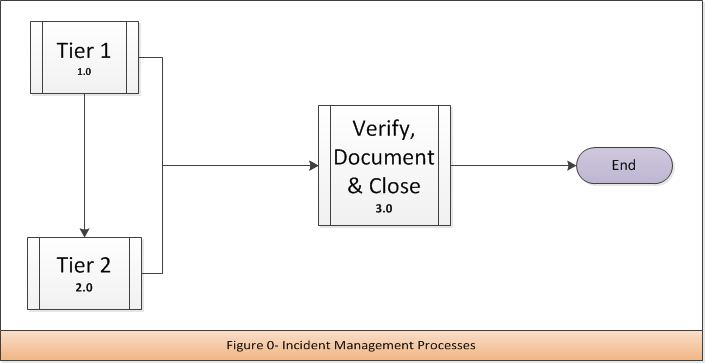 Incident Management High Level Process DescriptionsIncident Management Tier 1 Process Activity Descriptions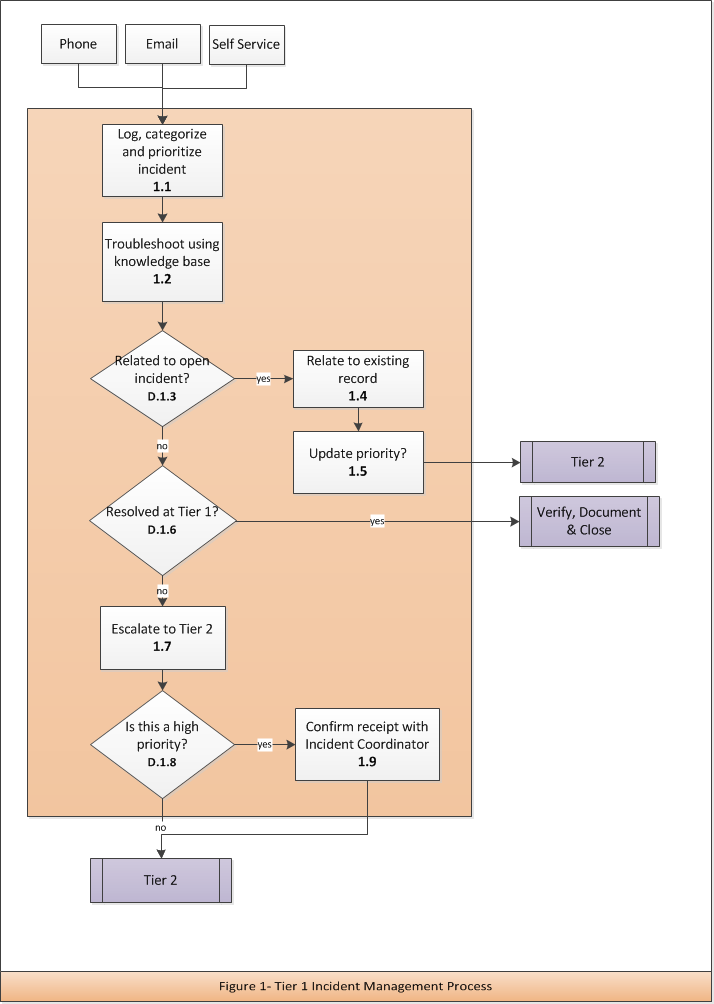 Incident Management Tier 1 Process RACI Matrix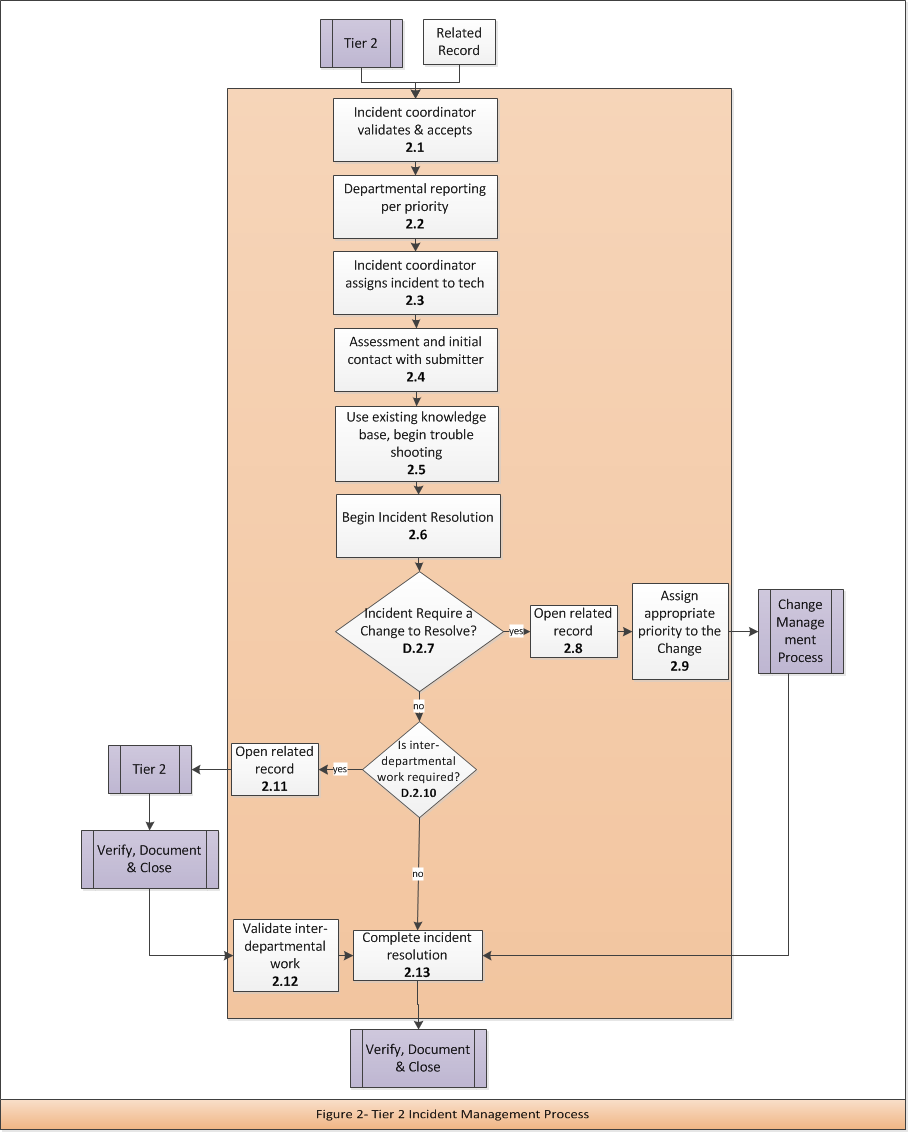 Incident Management Tier 2 Process Activity DescriptionsIncident Management Tier 2 Process RACI MatrixH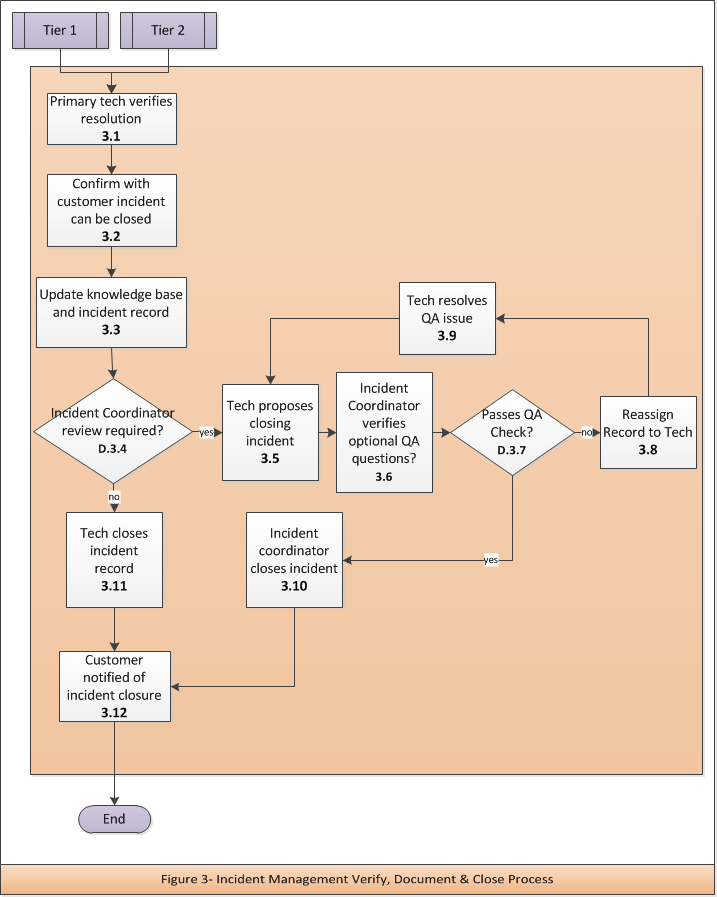 Incident Management Verify, Document & Close Process Activity DescriptionsIncident Management Verify, Document & Close Process RACI MatrixProfileThe person fulfilling this role is responsible for ensuring that the process is being performed according to the agreed and documented process and is meeting the aims of the process definition.There will be one, and only one, Incident Management Process Owner.Responsibilities       ·         Assist with and ultimately be responsible for the process design·         Document and publicize the process·         Define appropriate policies and standards to be employed throughout the process·         Define Key Performance Indicators (KPIs) to evaluate the effectiveness and efficiency of the process, making recommendations for improvements and design reporting specifications·         Ensure the Incident Management process is used correctly·         Ensure that quality reports are produced, distributed and utilized·         Review KPIs and take action required following the analysis·         Periodically audit the process to ensure compliance to policy and standards·         Address any issues with the running of the process·         Review opportunities for process enhancements and for improving the efficiency and effectiveness of the process·         Ensure that all relevant staff and customers have the required technical and business understanding, knowledge and training in the process and are aware of their role in the process·         Ensure that the process, roles, responsibilities and documentation are regularly reviewed and audited·         Interface with management, ensuring that the process receives the needed staff resources·         Provide input to the on-going Service Improvement Program·         Communicate process information or changes, as appropriate, to ensure awareness·         Review integration issues between the various processes·         Integrate the process into the organization·         Promote the Service Management vision to top-level/senior management·         Function as a point of escalation when required·         Ensure that there is optimal fit between people, process and technology/tool·         Ensure that the Incident Management process is Fit for Purpose·         Attend top-level management meetings to assess and represent the Incident Management Requirements and provide Management Information·         Attend Service Level Management meetings to fully understand Incident requirements and business intentions for Service usage·         Ensure the Incident Management process is used correctly·         Provide management and other processes with strategic decision making information related to Incidents and potential Problems·         Ensure that the Incident Management process operates effectively and efficiently through 1st, 2nd, and Third Party organizations       ·         Provide the resolution details of Incidents in a proper and timely manner as it is the end-responsibility of Incident Management. ·         Participate in the management of Major Incidents·         Identify training requirements of first line, second line and support staff and ensure that proper training is provided to meet the requirements·         Identify opportunities for improving the tools used·         Promote the Service Desk with the end-user community, through the maintenance of a web-page, info mails, bulletins and training Service Desk staff in communication skills, where needed·         Provide Service Desk staff with appropriate information to enable them to perform their function effectively. This includes process information, technical knowledge, record allocation information, and access to Known Error informationProfileTier 1 Technicians are the line staff who are the subject matter experts for assessing, planning and monitoring Incident Management for their functional organization and/or specific technology platform.  They function as initial contact between those reporting incidents and the IT organization.Technicians residing in departments where Tier 2 support is commonly provided may function as Tier 1 support.  In this case the Technician is the initial contact with those reporting incidents ands provides triage and resolution.Responsibilities·         Log relevant Incidents·         Categorize and prioritize incidents·         Provide first-line investigation and diagnosis·         Resolve those Incidents they are able to·         Escalate incidents that cannot resolve within agreed timescales·         Close all assigned and resolved Incidents·         Communicate with users – keeping them informed of incident progress, notifying them of impending changes or agreed outages, etc.·         Take ownership of assigned IncidentsProfileIncident Coordinators are the line staff who are responsible for the planning and monitoring of the Incident Management process and associated records. They function as contact people between the different departments for a specific process and may be responsible for the design of processes within their own departments.In general the Tier 2 Incident Coordinator:       ·         May be a department lead or a person identified as an Incident coordinator for a length of time.·         Understands how the specific technology fits in with the overall IT service and Service Lifecycle·         Must be an effective communicator·         Is a member of a department who is able to combine daily departmental activities with the coordination roleResponsibilities       ·         Managing ownership of Incident records while providing monitoring and tracking of Incidents for their department·         Validates, accepts and assigns Incident records to Tier 2 Incident Technicians·         Closing all assigned and resolved Incidents·          Determine whether an Incident record requires special reporting·         Understand the process, procedures, work instructions, policies, required documentation and tools·         Use the process, procedures, work instructions, policies, required documentation and tools as designed·         Produce usage and performance data for his or her specific technology platform and report on performance against Incident Management process CSFs & KPIs·         Initiate the Verify, Document and Close processProfileTier 2 Incident Technicians provide more in-depth technical support than Tier 1 Technicians.  Tier 2 Technicians may be more experienced or knowledgeable on a particular product or service.  Additionally,  Tier 2 Technicians may be able to provide onsite troubleshooting and/or resolution.  Tier 2 Technicians normally reside in specialized departments, such as Networks, Servers or Video, and  will provide support in their respective areas of expertise.   Responsibilities       ·         If no Tier 2 Incident Coordinator role is identified, take ownership and provide monitoring and tracking of all Incidents       ·         If no Tier 2 Incident Coordinator role is identified, validates, accepts and assigns Incident records       ·         Communication with users – keeping them informed of incident progress, notifying them of impending changes, confirming Incident resolution or agreed outages, etc.·         Closing all assigned and resolved Incidents·         Initiate the Change Management process if an Incident requires a Change to resolve·         Request interdepartmental work if required to resolve an Incident  ·         Determine whether an Incident record requires special reporting ·         Ensure the Incident Management process is used correctly·         Understand the process, procedures, work instructions, policies, required documentation and tools·         Use the process, procedures, work instructions, policies, required documentation and tools as designed·         Initiate the Verify, Document and Close processProfileA person who uses the IT service on a day-to-day basis.  Users are different from Customers – a customer might not use the IT service directlyResponsibilities·         Provides the input into the Incident Management Process·         Reports incidents when they occur·         Uses the Service Desk as their first and only point of contact for all support issues related to the IT Infrastructure·         Uses indicated methods of reporting Incidents·         Provides correct and complete information about the incident itself and the circumstances under which it occurredActivityDescription1.0
Incident Management Tier 1This process describes the activities that take place to resolve incidents within the support center (Tier 1).  Interactions which are determined to be anything other than an incident are outside the scope of this process.2.0
Incident Management Tier 2Incidents that are unable to be resolved at Tier 1 are escalated to second level support (Tier 2).3.0
Incident Management Verify, Document & Close (V,D & C)This process is used by both Tier 1 and Tier 2 to ensure all incidents are verified, documented and closed consistently. 1.1Log, Categorize and Prioritize IncidentPurposeThe incident is logged, prioritized, and categorized in the ITSM tool to enable tracking and monitoring through resolution of the incidentRequirement StatementAll incidents are tracked in the ITSM toolInputsPhone, email, self service notificationProcedure or Work Instruction StepsIncident is logged in the ITSM toolInclude incident detailsIncident is categorized based on internal agreementIncident is prioritized based on impact and severityChoose customer notification methodOutputsIncident recordMetric1) Total number of incidents reported 2) Number of incidents by category 3) Number of incidents by priority1.2Troubleshoot Using Knowledge BasePurposeResolve incident quickly, minimizing impact to the universityRequirement StatementTo resolve incident at initial point of contactInputsIncident record and available knowledge base articlesProcedure or Work Instruction StepsHas another customer called with a similar incident?Use available knowledge to resolve the incidentAttempt to resolve the incident collaboratively with customerAttempt to resolve incident using remote assistanceApply resolution if applicableOutputsUpdated Incident record New or updated knowledge base recordMetricTime to resolve incidentIncidents resolved using remote assistanceIncidents resolved using knowledge base D.1.3Related to Open Incident?PurposeTier 1 combines similar service requests into one incident. The purpose of relating records is to minimize the impact to Tier 2 resources. Reference Support Center’s Escalated Records Dashboard (ERD).Decision LogicYes – Go to 1.4 Relate to existing recordNo – Go to D.1.6 Resolved at Tier 1?1.4Relate to Existing RecordPurposeTo link similar incidents together under one parent incident record. When parent incident is closed, customers are notified based on notification method in step 1.1Requirement StatementAll duplicate incidents will be relate to a parent record. Related service requests should be combined together to minimize the number of incidents being worked on.InputsIncident recordProcedure or Work Instruction StepsRelate new incident to open incident using ITSM tool referencing ERD managed by Incident ManagerIf relationship error is made (not related appropriately or mis-assigned) first line support will break relation and modify parent/child relationshipsOutputsUpdated Incident recordMetric1) Number of related requests to one incident 2) Number of incidents re-opened 1.5Update PriorityPurposeMultiple reports of a similar incident may reflect a larger scope of service degradation. Incident resolution may require additional resources.  Requirement StatementIncidents will have an assigned priority allowing appropriate resources to be directed towards resolution.InputsMultiple incident records, ERDProcedure or Work Instruction StepsUpdate priority of parent recordPriority based on impact and severityIncident Manager communicates with the appropriate Incident CoordinatorOutputsUpdated incident recordMetricNumber of high priority incidentsD.1.6Resolved at Tier 1?PurposeDetermine whether escalation is neededDecision LogicYes – Go to VD&C processNo – Go to 1.7 Escalate to Tier 21.7Escalate to Tier 2 PurposeTo escalate incidents to the correct Tier 2 group based on established service agreementsRequirement StatementResolve all incidents at the lowest level possibleInputsIncident recordProcedure or Work Instruction StepsValidate completeness of incident record per established service agreementsReference service agreements to determine Tier 2 assignment groupSupport Center may act as Tier 2 in support of specific services Escalate incidentOutputsUpdated incident recordMetric1) Number of incidents escalated 2) Number of incidents resolved at Tier 1D.1.8Is This a High Priority?PurposeHigh priority incidents require additional coordination with Tier 2 supportDecision LogicYes – Go to 1.9 Confirm receipt with Incident CoordinatorNo – Go to Tier 2 process1.9Confirm Receipt with Incident CoordinatorPurposeConfirm Tier 2 is aware of a high priority incident ensuring resources are allocated to resolution in a timely manner Requirement StatementIncidents will have an assigned priority allowing appropriate resources to be directed towards resolution.InputsIncident recordProcedure or Work Instruction StepsTier 1 technician confirms the Tier 2 incident coordinator (or designee) received the incident recordTier 1 technician makes Tier 2 incident coordinator (or designee) aware of the high priority incidentTier 1 technician passes along incident details to the Tier 2 incident coordinator (or designee)OutputsUpdated incident recordMetricNumber of incidents by priorityActivityIM Process Owner Tier 1 TechnicianTier 2 Incident CoordinatorTier 2 TechnicianCustomer1.1
Log, categorize and prioritize incidentARC1.2
Troubleshoot using knowledge baseARD.1.1
Related to open incident?AR1.3
Relate to existing recordAR1.4
Update priorityARCID.1.2
Resolved at Tier 1?AR1.5
Escalate to Tier 2ARID.1.3
Is this a high priority?AR1.6
Confirm receipt with incident coordinatorARC2.1Incident Coordinator Validates & AcceptsPurposeVerify that incident is assigned correctly, correct priority, valid incident and acknowledged by assignment teamRequirement StatementWhen validating Incidents, it is the responsibility of the Incident Coordinator to determine if the ticket is assigned, prioritized and categorized correctly.InputsIncident RecordRelated Record, Phone, Email, Alerts, Internal Service Request, Self ServiceProcedure or Work Instruction StepsIncident Coordinator review Incident for accuracyIncident Coordinator verifies assignmentIncident Coordinator acknowledges acceptanceUpdate Incident RecordOutputsUpdated Incident RecordMetricNumber of records incorrectly assigned IncidentsNumber of tickets by priorityTime to assignment2.2Departmental Reporting Per PriorityPurposeDepending on Departmental requirements, reporting requirements might be different for various priorities.Requirement StatementIf special reporting is required, it will be done according to Departmental requirementInputsIncident RecordProcedure or Work Instruction StepsDetermine whether the priority of this ticket requires special reportingFollow procedures for special reportingOutputsUpdated Incident RecordMetricNumber of tickets requiring special handling2.3Incident Coordinator Assigns Incident to TechPurposeThe incident will be assigned to a technician to begin workRequirement StatementAll incidents will be assigned to a technician to begin steps for resolutionInputsIncident RecordProcedure or Work Instruction StepsIncident Coordinator assigns Incident to technicianOutputsUpdated Incident Record2.4Assessment and Initial Contact with SubmitterPurposeTo begin assessment of the Incident and contact submitter informing them that their request is being worked onRequirement StatementAll incidents must be assessed to determine steps to resolution and the submitter of the related record will be contacted notifying them that work has begunInputsIncident RecordProcedure or Work Instruction StepsTechnician will make initial contact with the submitter to confirm that their Incident is being addressed and ask any preliminary questions that may be needed to troubleshoot Technician will conduct an initial assessment of the incidentOutputsUpdated Incident Record2.5Use Existing Knowledge Base, Begin TroubleshootingPurposeUse existing knowledge base, if applicable, to begin troubleshootingRequirement StatementOIT / Departmental knowledge bases assist technicians with troubleshooting InputsIncident RecordProcedure or Work Instruction StepsTechnician will check the knowledgebase to see if there is information available on the IncidentTechnician will begin troubleshootingOutputsUpdated Incident Record2.6Begin Incident ResolutionPurposeIncident Technician will take initial steps required to complete the Incident resolution Requirement StatementAll Incidents must be resolvedInputsIncident RecordProcedure or Work Instruction StepsIncident Technician begins initial work required to resolve the incidentIf resolution requires assistance from a vendor or the acquisition and/or replacement of hardware:Set incident record status accordinglyAnnotate record with case, ticket, order or RMA numberNotify submitter of possible delays OutputsUpdated Incident RecordD.2.7Incident Require a Change to resolve?PurposeIf a change is required to resolve the incident, a related Change record must be created. Decision LogicYes – Go to 2.8 Open related recordNo – Go to D.2.10 Is interdepartmental work required?2.8Open Related RecordPurposeTo inform a department that a Change will be needed to resolve an IncidentRequirement StatementIf a Change is required to resolve an Incident, a related Change record is created to inform the department of the work they will need to completeInputsIncident RecordProcedure or Work Instruction StepsOpen a new/related Change record classified and prioritized appropriately If the new/related Change record is a high priority, confirm that the necessary department received the new/related record.  OutputsUpdated Incident Record and Change RecordMetricNumber of Incidents that require a Change to resolve2.9Assign Appropriate Priority to the ChangePurposeTo ensure that the change record documents that it is required to resolve an incidentRequirement StatementAll changes related to the resolution of an Incident must have an associated priority InputsIncident RecordProcedure or Work Instruction StepsUpdate the record to reflect that a Change is required to resolve the incidentOutputsUpdated related recordD.2.10Is Inter-Departmental work required?PurposeIf another department is needed to resolve an Incident, the technician must create a related record. If yes, go to 2.8. If no, go to D.2.11Decision LogicYes – Go to 2.11 Open related recordNo – Go to 2.13 Complete Incident resolution2.11Open Related RecordPurposeTo inform another department that they will be involved in the  resolution of  an IncidentRequirement StatementIf inter-departmental work is required, a related record is created to inform that department of the work they will need to completeInputsIncident RecordProcedure or Work Instruction StepsOpen a new/related Incident record classified and prioritized appropriately If the new/related Incident record is a high priority, confirm that the necessary department received the new/related Incident record.  OutputsUpdated Incident Record2.12Validate Related WorkPurposeAfter related work is completed, either as a Change, another Incident or both, tasks will be confirmed by the department that created the related recordRequirement StatementIf a department creates a related record, all tasks completed by another department must be validatedInputsIncident RecordProcedure or Work Instruction StepsEnsure all related record have been closed and are validated OutputsUpdated Incident Record2.13Complete Incident ResolutionPurposeIncident Technician will take final steps required to complete the Incident resolution Requirement StatementAll Incidents must be resolvedInputsIncident RecordProcedure or Work Instruction StepsIncident Technician completes all work required to finalize resolutionOutputsUpdated Incident RecordActivityIM Process Owner Tier 1 TechnicianTier 2 Incident CoordinatorTier 2 TechnicianCustomer2.1 Incident Coordinator Validates & AcceptsAR2.2 Departmental Reporting Per PriorityARR2.3 Incident Coordinator Assigns Incident to TechARC/I2.4 Assessment and Initial Contact with SubmitterARC2.5 Use Existing Knowledge base, Begin TroubleshootingAR2.6 Begin Incident ResolutionARC/ID.2.7 Incident Require a Change to Resolve?AC/IR2.8 Open Related RecordARI2.9 Assign Appropriate Priority to the ChangeARD.2.10 Is inter-departmental work required?AC/IR2.11 Open Related RecordARI2.12 Validate related workAR2.13 Complete Incident ResolutionAIRC/I3.1Primary Tech Verifies ResolutionPurposeVerification of incident resolution with the customerRequirement StatementKeeping with high standards of customer service, the tech must verify that the resolution applied fixed the issues the customer was experiencingInputsIncident record (specifically the resolution) Procedure or Work Instruction StepsTech verifies fix applied, resolves issue from tech’s endTech will contact the customerTech confirms from customer’s perspective that the resolution applied fixed the issue that caused them to submit a ticketOutputsCustomer verification that the resolution fixed their issueMetricLength of time to resolution3.2Confirm with Customer Incident can be ClosedPurposeValidation and confirmation of incident resolution with the customerRequirement StatementKeeping with high standards of customer service, the tech must confirm that the customer is comfortable with closing their ticket because their issue has been resolved. InputsConversation with the customerProcedure or Work Instruction StepsAfter contacting the customer via prefered method to verify that the applied resolution worked, confirm with the customer that the incident record is able to be closed. OutputsCustomer validates that it is alright to close their record. If not, the record must be routed through the Tier2 process again. MetricLength of time to closure3.3Update Knowledge Base and Incident RecordPurposeUpdate the knowledge base accessed by your department or by OIT, whichever applies. Requirement StatementSharing knowledge of incidents occurring throughout campus is a helpful tool when detecting root causes. Whether a departmental knowledge base or one knowledge base for all of OIT, the knowledge base must be updated to assist others using the ITSM tool.InputsSteps to resolutionProcedure or Work Instruction StepsUpdate Incident Record with actions taken for 3.1 and customer responses in 3.2 as well as any other responses that apply to the resolution of the incidentUpdate relevant Knowledge BaseOutputsUpdated Incident Record and Knowledge BaseD.3.4Is Review Required by the Incident Coordinator?PurposeTo provide a “second pair of eyes,” for additional Quality Assurance at the departmental level. Decision LogicYes – Go to 3.5 Tech proposes closing IncidentNo – Go to 3.11 Tech closes Incident record3.5Tech Proposes Closing IncidentPurposeIf additional Quality Assurance check is required, another technician will verify the work that was completed Requirement StatementThe technician believes that the incident was resolved and submits the incident record to management or the Incident Coordinator for review that it meets departmental standards and adheres to procedures InputsThe Incident RecordProcedure or Work Instruction StepsTech changes status to pending closedSubmits the incident record for review to management or Incident CoordinatorOutputsUpdated Incident RecordMetricNumber of additional Quality Assurance reviews by department. 3.6Incident Coordinator Verifies Optional QA QuestionsPurposeProvides a second opportunity to ensure that the technician completed the required stepsRequirement StatementSome departments may deem it necessary to use an additional quality assurance steps.  If so, ensure affirmative or appropriate context is provided in the incident record.InputsIncident Record Procedure or Work Instruction StepsHere are some examples of quality assurance questions:What were the steps completed to resolve the Incident?Did the technician test the resolution?Did the customer test the resolution?Did the customer verify that the Incident Record can be closed?What Knowledge Base article was used?OutputsUpdated Incident RecordMetricNumber of Incidents that fail QA CheckD.3.7Passes QA Check?PurposeIt is the responsibility of the Incident Coordinator to determine whether the incident passes the QA Check. If yes, go to 3.10- Incident Coordinator Closes Incident. If no, go to 3.8-Reassign Record to Tech.Decision LogicYes – Go to 3.10 Incident Coordinator closes IncidentNo – Go to 3.8 Reassign record to tech3.8Reassign Record to TechPurposeAssign to Technician to resolve outstanding QA IssuesRequirement StatementIt is the responsibility of the Incident Coordinator to assign the incident to a technician to resolve all outstanding issuesInputsIncident RecordProcedure or Work Instruction StepsIncident Coordinator assigns Incident Record to technicianIncident coordinator communicates needed information to be included in the incident records or appropriate changes to bring resolution into compliance with QAOutputsUpdated Incident RecordMetricNumber of Incidents Failing Quality Assurance Check3.9Tech Resolves QA IssuePurposeTechnician to resolve outstanding QA IssuesRequirement StatementIn order to pass a QA check, the technician ensures that all standard operating procedures have been metInputsIncident RecordProcedure or Work Instruction StepsTechnician resolves all outstanding QA issuesResubmit record to Incident Coordinator, step 3.5OutputsUpdated Incident Record3.10Incident Coordinator Closes IncidentPurposeIncident passed the QA check enabling the Incident Coordinator to close the recordRequirement StatementAll Incident Records will be closed upon completionInputsIncident RecordProcedure or Work Instruction StepsIncident Coordinator changes the status of the record to closedOutputsClosed Incident Record 3.11Tech Closes Incident RecordPurposeIf no Quality Assurance check was needed, the technician closes the incident recordRequirement StatementAll Incident Records will be closed upon completionInputsIncident RecordProcedure or Work Instruction StepsTechnician changes the status of the record to closedOutputsClosed Incident Record3.12Customer Notified of Incident ClosurePurposeThe customer must be notified that their Incident has been closed in the ITSM toolRequirement StatementAll customers must be notified when their Incident Record has been closed in the ITSM toolInputsClosed Incident RecordProcedure or Work Instruction StepsCustomer is notified based upon their notification preferenceIf preference is email then automated email generated from the ITSM tool is sufficientIf preference is telephone, the Support Center is notified and will follow up with the customer via telephoneOutputsCustomer Notification of closureActivityIM Process Owner Tier 1 TechnicianTier 2 Incident CoordinatorTier 2 TechnicianCustomer3.1 Primary Tech Verifies Resolution
ARRC3.2 Confirm with Customer Incident can be Closed
ARRC3.3 Update Knowledge base and Incident Record
 ARCRD.3.4 Is Additional Incident Coordinator Review Required?
ARRR3.5 Technician Proposes Closing IncidentARR3.6 Incident Coordinator Verifies Optional QA QuestionsACRCD.3.7 Passes QA Check?AR3.8 Reassign Record to TechnicianAIRI3.9 Tech Resolves QA IssueARCRC3.10 Incident Coordinator Closes IncidentAR3.11 Technician Closes Incident RecordARR3.12 Customer Notified of Incident ClosureARI